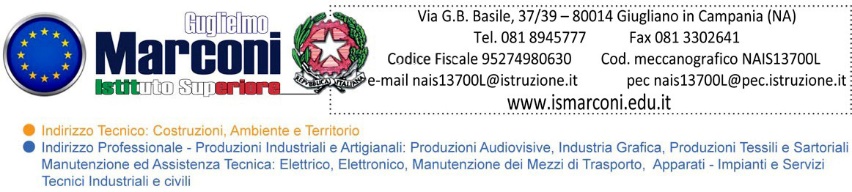 Prot.Al Dirigente scolasticoep. c.        Alla Funzione strumentale PCTOProf. Antonio MarrazzoI.S. G. MarconiGiugliano in CampaniaOggetto: Richiesta Recupero modulo formativo                 GIOVANI PREVIDENTI pronti, lavoro, via,,! As 2021-22 per Alunni/e                che non hanno concluso il percorso. Il sottoscritto prof……………………………. in qualità di referente e tutor del percorso PCTO ex alternanza scuola-lavoro della classe ……………………………… di Giugliano /Qualiano, chiede che venga attivato per i seguenti alunni: ……………………… ………………………un percorso di recupero del modulo formativo GIOVANI PREVIDENTI pronti, lavoro, via ..!  Cordiali salutiProf. …………………………….